Core CompetenciesSite ManagementMaterial Management Manpower Management Process ImprovementLiaison & Coordination Preventive Maintenance Team ManagementNISAR 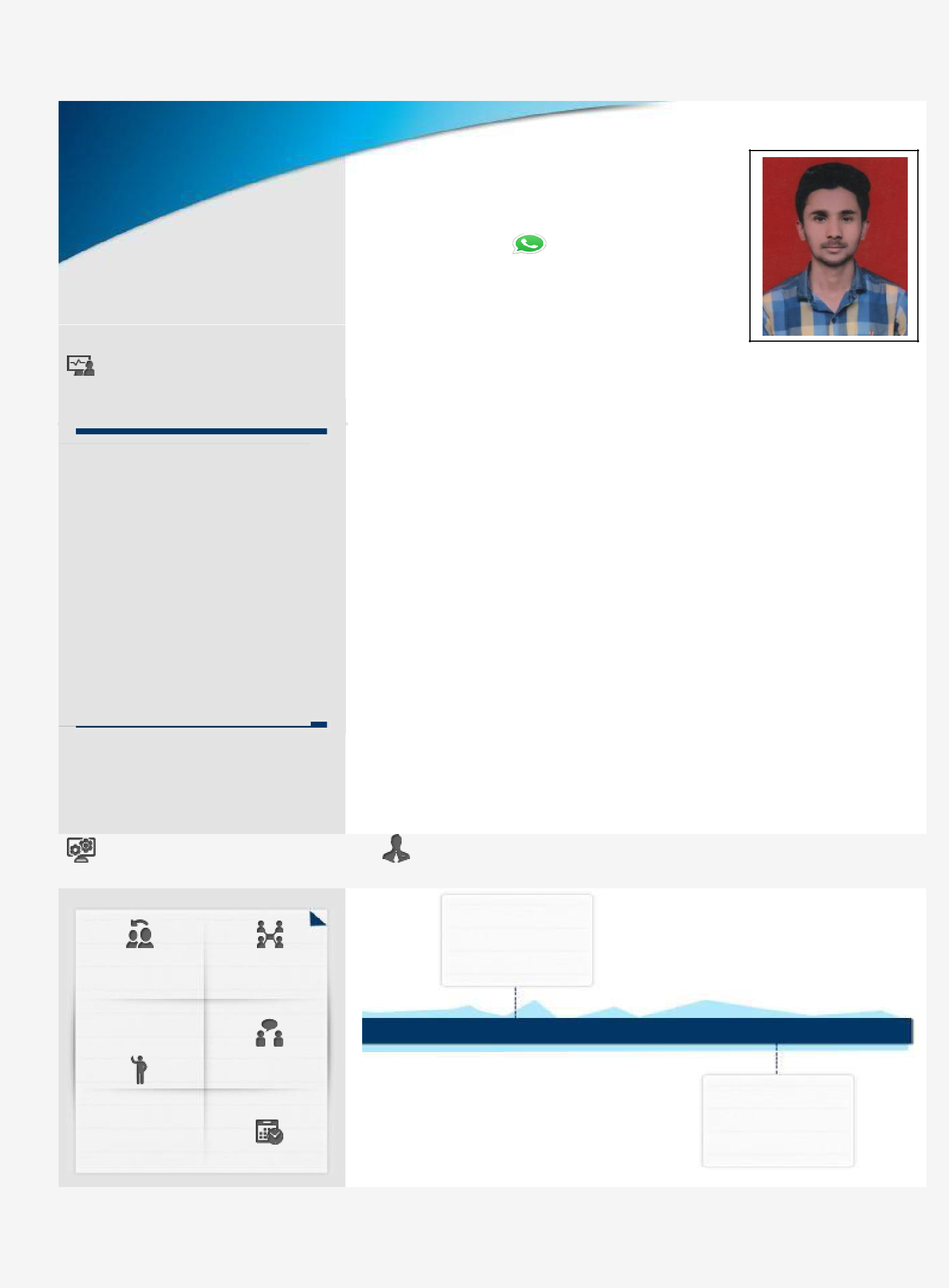 Achievement-driven professional targeting assignmentsin Site Management; preferably in Construction industry Location Preference: UAEProfile Summary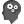 A goal-oriented professional with 1 and half years of experience in SiteEngineering and site management across Construction projects in India.Making Decisions and Solving Problems — Analyzing information and Evaluating results to choose the best solution and solve problems.Getting Information — Observing, receiving, and otherwise obtaining information from all relevant sources.Thinking Creatively — Developing, designing, or creating new applications, ideas, relationships, systems ,or products, including artistic contributions.Communicating with Supervisors, Peers, or Subordinates — Providing information to supervisors, co-workers, and subordinates by telephone, in written form, e-mail, or in person.INTERNCollaboratorDecision-MakerCommunicator	15July2018 -10Jan2020MotivatorSite EngineerPlannerProfessional Experience15 July 2018 - 10 January 2019Civil Site EngineerRoles & Responsibilities.Inspect project sites to monitor progress and ensure conformance to design specifications and safety or sanitation standards.Setting out, leveling and surveying.Direct or participate in surveying to lay out installations or establish reference points, grades, or elevations to guide construction.Estimate quantities and cost of materials, equipment, or labor to determine project feasibility.Direct engineering activities ensuring compliance with environmental, safety, or other governmental regulations.Manage and direct the construction, operations, or maintenance activities at project site.Checking out the drawings or layouts and execute the design according to the layout.Planning co-ordination and supervision.To co-ordinate the technical aspects.Solving technical issues by providing advice.Maintaining the labour force.Calculate the quantity of building material as per structural drawing or site plan.Preparing and maintaining the reports.Certifications:Obtained Certification in AUTOCAD.Obtain certification in Etab.Obtain full experience in all software skills including MS OFFICEProjectsConstruction of Individual House (G+1), RCC Building (Maharashtra), IndiaIT SkillsAutoCAD, ETABS, MS Project, and MS-OfficeOperating Systems: Windows 10.Education2018SpecializationInstituteBachelor of Engineering ( B.E )Civil Engineering (71% )Jawaharlal Nehru Engineering Collage Aurangabad(Maharashtra).2015Diploma in Civil Engineering (85.70%)InstituteVishweshwarayya Polytechnic Almala (Maharashtra).Personal DetailsDate of Birth:	16 JUNE 1996Gender:	MaleNationality:	IndianMarital Status: SingleReligion:	MuslimLanguage Known: English, Marathi Urdu and Hindi.Email:	nisar-396947@gulfobseeker.com I am available for an interview online through this Zoom Link https://zoom.us/j/4532401292?pwd=SUlYVEdSeEpGaWN6ZndUaGEzK0FjUT09 DECLARATIONI hereby declare that the above information is true to the best of my knowledge and belief.Yours Sincerely,NISAR Soft SkillsCareer Timeline